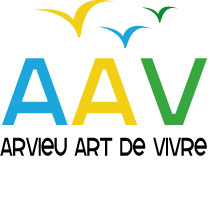                          DEMANDE D’ATTRIBUTION D’EMPLACEMENT                                                    A ART’VINNOM, Prénom :Raison Sociale :Adresse :Téléphone :						e.mail :Site internet :N° Registre MSADemande à bénéficier d’un  emplacement à Art’Vin qui aura lieu à la Salle Raymond Almès à Arvieu (12120)Le Dimanche 01 Décembre 2024Présentation du/des vin(s)  proposé(s) à la dégustation et à la vente (APPELLATION, cuvée/couleur...) :Compléter sur papier libre si besoin.----Caution : 	30€  Tarif forfaitaire producteur :  	35€  (Table 1.80 m , repas, 1 verre INAO, électricité, eau, glaçons, serviettes)pas de réduction si repas non pris  		 + participation obligatoire d’une bouteille de vin, à donner à votre arrivée,		pour tombola au profit d’Arvieu Art de Vivre.Réservation facultative d'accompagnant(s) (inscription sur place possible) :   Nombre :       x  21€ =(Soit entrée 6+ repas 15)Joindre à ce courrier 2 chèques distincts pour inscription(s) et caution (30€) libellés à l’ordre  de  Arvieu Art de Vivre  En cas de repas  et entrées supplémentaires,  rajouter le montant correspondant sur le chèque d'inscription.Les chèques ne sont encaissés qu'après la manifestation.  Je certifie avoir pris connaissance du règlement et de l'accepter.A 				 le :						Signature :Bulletin et 2 chèques à envoyer obligatoirement avant le  01/09/2024	 à :   						ARVIEU ART DE VIVRE  Place de l’Eglise 12120 ARVIEUEn l'absence de tous les documents à cette date, l'inscription ne sera pas retenue.Tél. 06 74 51 47 93 (Mme Challe)   -  mail : arvieu.artdevivre@gmail.com - Site internet : www.arvieu-pareloup.frRetrouvez-nous également sur Facebook Merci de nous aider à communiquer en mentionnant votre participation à Art'Vin sur les réseaux sociaux.